ОПРОСНЫЙ ЛИСТпо проведению общественных обсуждений в форме опроса по объекту экологической экспертизы – документации:Материалы общего допустимого улова в районе добычи (вылова) водных биологических ресурсов во внутренних морских водах Российской Федерации, в территориальном море Российской Федерации, на континентальном шельфе Российской Федерации, в исключительной экономической зоне Российской Федерации и Каспийском море на 2022 год (с оценкой воздействия на окружающую среду). Часть 2. Рыбы Дальневосточных морей»;Материалы общего допустимого улова в районе добычи (вылова) водных биологических ресурсов во внутренних морских водах Российской Федерации, в территориальном море Российской Федерации, на континентальном шельфе Российской Федерации, в исключительной экономической зоне Российской Федерации и Каспийском море на 2022 год (с оценкой воздействия на окружающую среду). Часть 3. Беспозвоночные животные и водоросли». Информация об участнике опроса1. Ф.И.О	2. Место работы: 	3. Адрес места жительства 	4. Контактные сведения (тел, e-mail) 	5. Наименование организации, адрес, телефон 	 (заполняется, если участник общественных обсуждений представляет организацию)Вопрос, по которому проводится опрос жителей:Имеются ли у Вас какие-либо вопросы, замечания и (или) предложения по документации? 	Да	Нет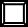 (в случае положительного ответа, вопросы, замечания и (или) предложения участника излагаются в соответствующем разделе настоящего опросного листа или оформляются в виде отдельного приложения к нему)Вопросы, замечания и (или) предложения участника опроса:Приложение к опросному листу: (наименование приложения)_________________________________________________________________________ на ______ листах(заполняется при наличии у участника общественных обсуждений вопросов, замечаний, предложений на отдельных листах: оформляется за личной подписью участника)Дата __________________________ Подпись __________________________Подписывая опросный лист, участник общественных обсуждений выражает свое согласие на обработку персональных данных в порядке, определенном положениями Федерального закона от 27.07.2006 № 152-ФЗ «О персональных данных».Порядок заполнения участником опросного листа:Опросный лист заполняется путем проставления любого знака в одном из пустых квадратов, расположенных ниже вопроса, по которому проводится опрос жителей и подписывается участником опроса.В случае положительного ответа, вопросы, замечания и (или) предложения участника излагаются в соответствующем разделе «Вопросы, замечания и (или) предложения участника опроса» настоящего опросного листа или оформляются в виде отдельного приложения к нему в свободной форме.Опросные листы, заполнение которых не соответствует данному порядку признается недействительным. Порядок учета мнения участника опроса жителей:Заполненные и подписанные опросные листы принимаются к учету в случаях направления их следующими способами:1. Почтой по адресу: 693023, г. Южно-Сахалинск, ул. Комсомольская, д. 196 (заполненные опросные листы с оригинальной подписью гражданина);2. На электронную почту: sakhniro@sakhniro.ru и secretary@yuzhno-sakh.ru (копии заполненных опросных листов с оригинальной подписью гражданина).3. Лично в приемную Сахалинского филиала «ФГБНУ «ВНИРО» («СахНИРО) по адресу: г. Южно-Сахалинск, ул. Комсомольская, д. 196.Ф.И.О., должность лица, принявшего опросный лист«_____»______________202  г. Подпись